ПРЕСС-ВЫПУСК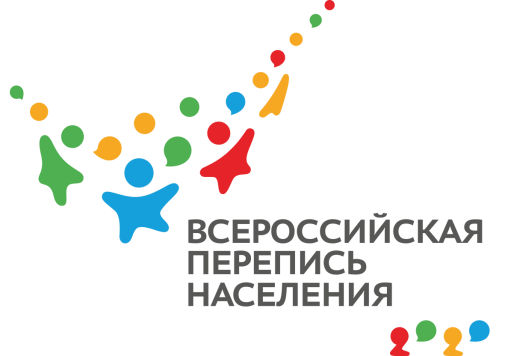 ОБ-83-10/          -ДР от 22.07.2021гВПН-2020: ЧТО НУЖНО РАССКАЗЫВАТЬ ПЕРЕПИСЧИКУ?Статистика в ходе переписи населения опирается на обезличенные сведения, которые сообщают жители и гости страны. Каждый может принять участие в первой цифровой переписи и почувствовать причастность к истории России!Национальная принадлежность, семейное положение, основной источник дохода, удалённость от места работы — всё это важная информация, позволяющая составить актуальную картину страны и играющая большую роль в формировании социальной поддержки, строительных планов, разработки проектов, необходимых для развития регионов. Перепись в России проводится каждые десять лет и позволяет участникам отвечать на вопросы переписных листов по принципу самоопределения. Переписные листы для постоянных жителей России делятся на два крупных блока. В бланке «Л» 23 вопроса лично о вас (здесь необходимо указать, например, гражданство, пол, год рождения, уровень образования), а в бланке «П» 10 вопросов о жилище, в котором вы проживаете (расскажите о времени постройки вашего дома, количестве комнат, видах благоустройства). Для иностранных граждан, проживающих в стране менее года, предназначен сокращённый бланк «В» — в нём 7 общих вопросов о стране рождения, цели приезда в Россию и продолжительности проживания на её территории. Напоминаем, что Всероссийская перепись населения в Республике Крым пройдёт с применением IT-технологий осенью 2021 года. В период проведения переписи будет доступна возможность заполнить анкету самостоятельно на портале «Госуслуги», для чего понадобится стандартная или подтверждённая учётная запись. Переписавшимся на портале достаточно будет показать код-подтверждение переписчику. Переписчиков легко узнать — они будут иметь специальную экипировку и удостоверение, действительное при предъявлении паспорта. Ссылка на источник информации обязательна.Руководитель								 	О.И. Балдина